OVERVIEW:  This survey contains questions that ask about this operation’s post-harvest activities, regardless of the state where those activities take place in the United States.  Exclude any of your postharvest activities that occur outside the United States.  For the purposes of this survey, produce includes: fruit, berries, vegetables, herbs, tree nuts, dry beans, peas and lentils, peanuts, sprouts, and mushrooms. This survey is asking only about microbial food safety for the firm listed on the label above.SECTION 1 – POST-HARVEST ACTIVITIES Which of the following produce post-harvest activities were done on this operation in 2015?  Check all that apply4.  In 2015, did this operation pack or package produce in a packing house or packing shed?       xxx  1  Yes – Continue         3  No – Go to Item 5a. Which of the following best describes the structures where this operation packed or packaged fresh produce      in 2015? (Check all that apply)         xxx    1  A floor, such as a concrete slab, driveway, parking lot, etc.         xxx    2  A roof and a floor, such as a concrete slab        xxx    3  Floor, roof, and some walls or screening, but not an enclosed structure        xxx    4  Enclosed structure with openings, such as unscreened doors or windows        xxx     5  Completely enclosed structure        xxx     6  Other (Specifyxxx:______________________________)5.  In 2015, was this operation registered with FDA under the Bioterrorism Act of 2002 (the Federal Food, Drug,      and Cosmetic Act)?       xxx  1  Yes                     3  No                 2  Don’t Know 8.  In 2015, how many weeks was the post-harvest season for this operation?  Include all post-harvest activities such as packing, storing, etc. . . . . . . . . . . . . . . . . . . . . . . . . . . . . . . . . . . . . . . . . . . . . . . . . . 9. How many different produce commodities did this operation handle in 2015?  For example, count all apples as one commodity; count spinach as one commodity. . . . . . . . . . . . . . . . . . . . . . . . . . . . . . . . .11.  In 2015, what percentage of the produce sales from this operation were direct-to-consumer sales?  Include sales at farmers markets, farm stands, Community Supported Agriculture, etc.  Include fresh, fresh-cut, and processed produce sales. . . . . . . . . . . . . . . . . . . . . . . . . . . . . . . . . . . . . . . . . . . . . . . . . . .12.  What produce commodities handled by this operation made up the most value sold in 2015, and in what form were the products sold?  Report the top five commodities starting first with the one that made up the most value in row (a).  SECTION 2 – FOOD SAFETY PLANS, THIRD PARTY AUDITS, STAFF AND TRAINING1.  Does this operation currently have a food safety plan that covers post-harvest activities for produce?       xxx  1  Yes – Continue         3  No – Go to Item 22.  Did you have any third-party audits for microbial food safety that covered this operation in 2015?       xxx  1  Yes – Continue       3  No – Go to Item 65.  What was the total amount you paid for the (item 4) third-party microbial food safety audits that covered this operation in 2015?  (Include costs of belonging to CA and AZ LGMA and the CA Cantaloupe Advisory Board.  Exclude the costs of preparing for audits and the costs of implementing changes afterwards.  Exclude organic certification audits.). . . . . . . . . . . . . . . . . . . . . .6.  In 2015, how many total people were part of this operation’s microbial food safety staff for post-harvest activities?  Exclude others who have only a small share of their time in microbial food safety and are not primarily responsible for day-to-day food safety on this operation.  Exclude people whose jobs are only related to food quality or quality assurance activities. . . . . . . . . . . . . . . . . . . . . . . Of the (Item 6) people on this operation’s food safety staff, how many spent 100% of their time on microbial food safety during the season? . . . . . . . . . . . . . . . . . . . . . . . . . . . . . . . . . . . . . . . . . 8.  Please answer the following questions about any microbial food safety training you may have provided to workers in post-harvest activities on this operation in 2015.  SECTION 3 – CLEANING, SANITIZING, AND ENVIRONMENTAL MONITORINGWhich of the following container types were used to deliver produce to the post-harvest facility (include packinghouse and storage) and move product out of the post-harvest facility in 2015? [If environmental monitoring was reported in Item 2, column 5 continue; otherwise go to Item 5]9.  How many total microbial tests on produce handled for post-harvest activities did this operation have, or does this operation expect to have, in 2015? . . . . . . . . . . . . . . . . . . . . . . . . . . . . . . . . . . . .  10. What will be the total cost of all tests for microbial contamination conducted on produce handled for post-harvest activities on this operation in 2015?  (Include lab costs, material costs, labor, and transportation costs.  ) . . . . . . . . . . . . . . . . . . . . . . . . . . . . . . . . . . . . . . . . . . . . . . . . . . . . . . . . . . . . SECTION 4 – WATER TESTING AND TREATMENT1.  Which of the following water sources were used for post-harvest activities in 2015?  How often was the water source tested, what water standard was used, and was the water treated?  Include primary water sources – water coming into your post-harvest operation.  Exclude testing and treatments on reused or recirculated water which will be covered later in Item 2.  Use the response codes listed in the table at the bottom of the page.  2.  In 2015, was water reused or recirculated in post-harvest activities on this operation? For example, water in dump tanks, flumes, produce-washing sinks, etc.        xxx  1  Yes – Continue         3  No – Go to Item 83.  How often was reused or recirculated water for post-harvest activities replaced with new water on this operation in 2015?        (Check one.)         xxx  1  More than once a day                2  Every day           3  Every week                4  Other (Specify xxx:______________________________)4.  In 2015, did this operation add water disinfectants to reused or recirculated water for post-harvest activities?       xxx  1  Yes – Continue         3  No – Go to Item 8               xxx  1  Yes – Continue         3  No – Go to Item 7 5.  How often was reused or recirculated water for post-harvest activities tested on this operation in 2015?  (Check one.)        xxx  1  More than once per day                 2  Once a day           3  Continuously with a meter                4  Other (Specify xxx:______________________________)SECTION 5 – COOPERATIVE MEMBERSHIP1.  Was this operation organized as a cooperative in 2015?          xxx  1  Yes – Continue       3  No – Go to Section 6      3.  Did this cooperative operation require members to have a microbial food safety plan for the growing/harvesting of produce in 2015?          xxx  1  Yes – Continue       3  No – Go to Item 4      4.  Did this cooperative operation require members to have third-party microbial food safety audits in 2015?          xxx  1  Yes – Continue       3  No – Go to Section 6      SECTION 6 – GROWING OPERATIONS IN THE UNITED STATES1.  Did this operation grow produce in the U.S. for use in post-harvest activities in 2015?  (Exclude produce grown by cooperative members.)          xxx  1  Yes – Continue       3  No – Go to Item 5      2. In 2015, how many acres were used to grow produce on this operation? . . . . . . . . . . . . . . . . . . . . . . 3. In 2015, how many produce commodities were grown by this operation in 2015?  For example, count all apples as one commodity; count spinach as one commodity. . . . . . . . . . . . . . . . . . . . . . . . . . . . . . . . 4.  Did this growing/harvesting operation have a food safety plan in 2015?         xxx  1  Yes – Continue       3  No – Go to Item 5      5.  In 2015, did this operation provide post-harvest activities for produce grown by others?        xxx  1  Yes – Continue       3  No – Go to Section 7       SECTION 7 – PRODUCE TRACEABILITY1.  Does this operation currently have a traceability plan that covers your produce sales?       xxx  1  Yes – Continue         3  No – Go to Item 22.  Did this operation have a lot assignment process to identify your produce sales in 2015?       xxx  1  Yes – Continue         3  No – Go to Item 44.  Does this operation currently have a recall plan that covers your produce sales?       xxx  1  Yes – Continue         3  No – Go to Item 6SECTION 8 – CONCLUSIONThank you for your time. Please return this questionnaire in the enclosed envelope.Comments:POST-HARVEST MICROBIAL FOOD SAFETY PRACTICES - 2015POST-HARVEST MICROBIAL FOOD SAFETY PRACTICES - 2015OMB No. 0535-XXXXApproval Expires: XX/XX/XXXXProject Code: XXXQID: XXXXXX    SMetaKey: XXXX 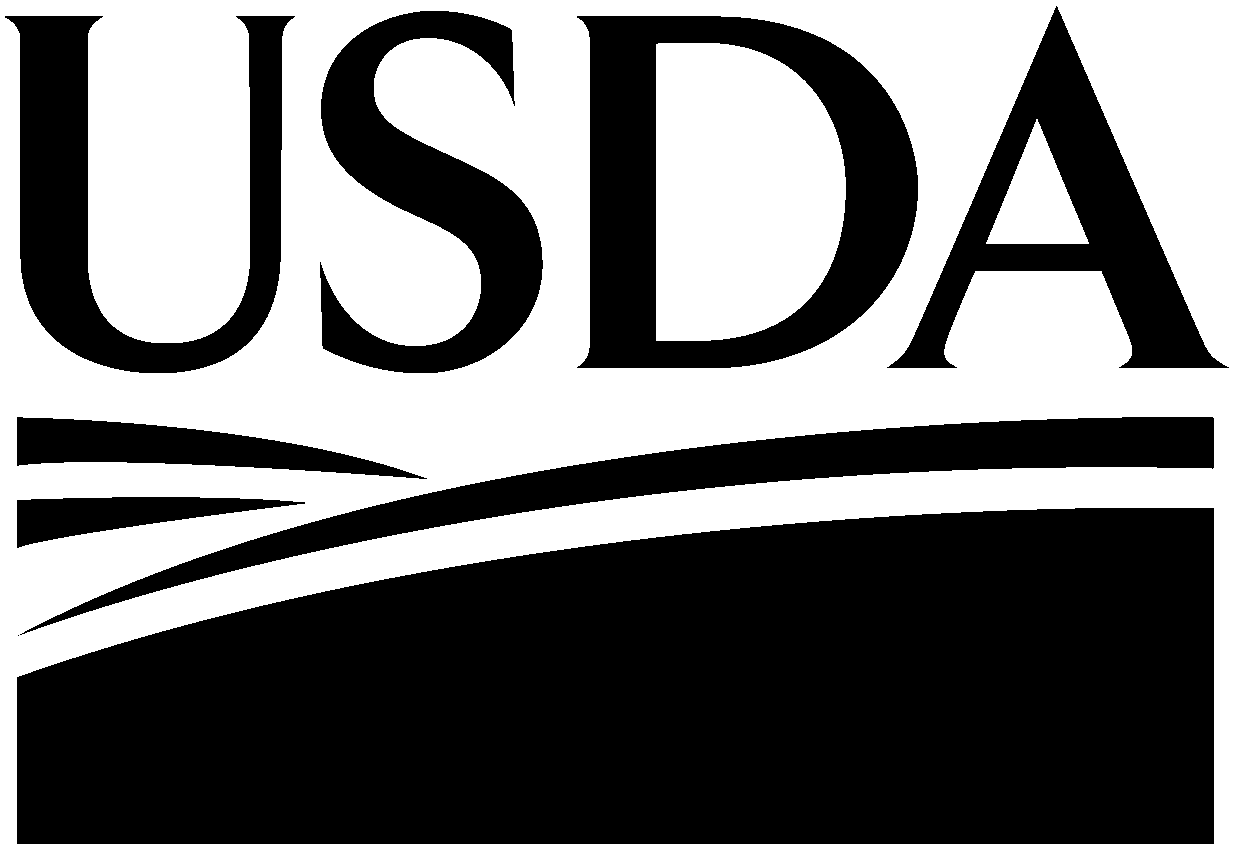 United StatesDepartmentof AgricultureDRAFT VERSION 12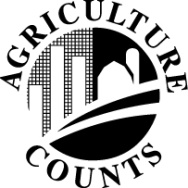 NATIONAL AGRICULTURAL STATISTICS SERVICEUSDA/NASSNational Operations Division9700 Page Avenue, Suite 400St. Louis, MO 63132-1547Phone: 1-800-424-7828Fax: 1-855-415-3687Email: nass@nass.usda.govPlease make corrections to name, address and ZIP Code, if necessary.Economic Research ServiceThe information you provide will be used for statistical purposes only. In accordance with the Confidential Information Protection provisions of Title V, Subtitle A, Public Law 107–347 and other applicable Federal laws, your responses will be kept confidential and will not be disclosed in identifiable form to anyone other than employees or agents. By law, every employee and agent has taken an oath and is subject to a jail term, a fine, or both if he or she willfully discloses ANY identifiable information about you or your operation. Response is voluntary.According to the Paperwork Reduction Act of 1995, an agency may not conduct or sponsor, and a person is not required to respond to, a collection of information unless it displays a valid OMB control number. The valid OMB number is 0535-XXXX.  The time required to complete this information collection is estimated to average 30 minutes per response, including the time for reviewing instructions, searching existing data sources, gathering and maintaining the data needed, and completing and reviewing the collection of information.xxx1  Acidification/pickling/fermentingxxx11  Packing or packaging in a packinghouse (Include repacking)xxx2  Artificial ripeningxxx12  Processing (Include boiling, canning,    freezing, juicing, jams)xxx3  Coating/waxingxxx13  Shelling/hulling/winnowingxxx4  Cooling to reduce field heat (Include air and water, such as hydrocooling)xxx14  Transportationxxx5  Cutting, coring, chopping, shredding, slicing, peeling, or trimmingxxx15  Sorting/culling/grading/sizingxxx6  Dehydration/dryingxxx16  Storing (Include cold, ambient or controlled atmosphere storing)xxx7  Fresh-cut (pre-cut, packaged, and ready-to-eat bagged salads; bagged, baby-cut carrots, etc.)xxx17  Washing/rinsingxxx8  Fumigationxxx18  Other (Specify xxx:          ______________________________)xxx9  Product labeling (stickering)xxx10  Packing or packaging in the fieldxxx19  None of the above – Go to Section 82.  In 2015, did this operation harvest any produce used to supply your post-harvest activities? . . . xxx1  Yes3  No3.  In 2015, did this operation pack or package produce in the field?  For example, packing in the field into clamshells or boxes; including containers for direct-to-consumer sales or displays. . . . .xxx1  Yes3  No6.  Over the last three years, 2012-2014, what was this operation’s average annual gross value of all produce sales? Include fresh, fresh-cut (pre-cut, packaged, and ready-to-eat bagged salads; bagged, baby-cut carrots, etc.), and processed produce salesxxx1  Less than $250,0004  $1,000,000 to $4,999,9997  $20,000,000 to $39,999,9992  $250,000 to $499,9995  $5,000,000 to $9,999,9998  $40,000,000 to $59,999,9993  $500,000 to $999,9996  $10,000,000 to $19,999,9999  $60,000,000 and above[If the value of sales reported in Item 5 is less than $1,000,000, continue; otherwise go to Item 7][If the value of sales reported in Item 5 is less than $1,000,000, continue; otherwise go to Item 7][If the value of sales reported in Item 5 is less than $1,000,000, continue; otherwise go to Item 7][If the value of sales reported in Item 5 is less than $1,000,000, continue; otherwise go to Item 7][If the value of sales reported in Item 5 is less than $1,000,000, continue; otherwise go to Item 7]7.  Over the last three years, 2012-2014, was your operation’s average annual gross value of human food sales (including your produce sales) less than $1,000,000?  Human food includes articles used for food or drink for humans. . . . . . . . . . . . . . . . . . . .. . . . . . . . . . . . . . . xxx1  Yes3  NoWeeks  xxxNumber  xxxa. Were any of the (Item 8) produce commodities certified organic? . . . . . . . . . . . . . . . . . . . . . xxx1  Yes   3  Nob. Were any of the (Item 8) produce commodities grown outside the U.S.?. . . . . . . . . . . . . . . .xxx1  Yes   3  No10.  In 2015, did another firm market the majority of produce sales for this operation?  Include fresh, fresh-cut (pre-cut, packaged, and ready-to-eat bagged salads; bagged, baby-cut carrots, etc.), and processed produce sales. . . . . . . . . . . . . . . . . . . . . . . . . . . . . . . . . . . . . . .xxx	1  Yes   3  NoPercent  xxx1Commodity2Value(Dollars)Form of Product Sold Form of Product Sold Form of Product Sold Form of Product Sold 1Commodity2Value(Dollars)3Fresh to retailers, foodservice, wholesalers, or consumers (Percent)4Fresh in bulk to fresh-cut or other processors(Percent)5Fresh-cut to retailers, foodservice, wholesalers, or consumers(Percent)6Processed to retailers, foodservice, wholesalers, or consumers(Percent)xxx  a.xxxxxx                    %Xxx                  %xxx                   %xxx                  %100%xxx  b.xxxxxx                    %xxx                  %xxx                    %xxx                  %100%xxx  c.xxxxxx                    %xxx                  %xxx                    %xxx                  %100%xxx  d.xxxxxx                    %xxx                  %xxx                    %xxx                  %100%xxx  e.xxxxxx                    %xxx                  %xxx                    %xxx                  %100%      a.  Is the food safety plan written?. . . . . . . . . . . . . . . . . . . . . . . . . . . . . . . . . . . . . . . . . . . . . . xxx	1  Yes   3  No3.  Which of the following types of microbial third-party food safety audits covered this operation in 2015? 3.  Which of the following types of microbial third-party food safety audits covered this operation in 2015? 3.  Which of the following types of microbial third-party food safety audits covered this operation in 2015? a.	Packinghouse. . . . . . . . . . . . . . . . . . . . . . . . . . . . . . . . . . . . . . . . . . . . . . . . . . . . . . . . . . . .xxx	1  Yes   3  Nob.	Cooler. . . . . . . . . . . . . . . . . . . . . . . . . . . . . . . . . . . . . . . . . . . . . . . . . . . . . . . . . . . . . . . . . .xxx	1  Yes   3  Noc.	Produce ranch/farm. . . . . . . . . . . . . . . . . . . . . . . . . . . . . . . . . . . . . . . . . . . . . . . . . . . . . . . xxx	1  Yes   3  Nod.	Produce harvest crew . . . . . . . . . . . . . . . . . . . . . . . . . . . . . . . . . . . . . . . . . . . . . . . . . . . . . xxx	1  Yes   3  Noe.	Other (Specify xxx:______________________________).  . . . . . . . . . . . . . . . . . . . . . . . . . xxx	1  Yes   3  No4.  How many of the following types of (Item 3) third-party microbial food safety audits covered this operation in 2015? For example, if you have one packinghouse audit from a firm listed in row a and 20 ranch audits from the same firm, mark 21 audits in row a.Numbera.	Global Food Safety Initiative benchmark audits (Primus GFS, Safe Quality Food (SQF), Global Gaps, Canada Gap, British Retail Consortium (BRC)).. . . . . . . . . . . . . . . . . . . . . . . . . . . . . . . . . xxxb.	Other private audits that are NOT benchmarked to the Global Food Safety Initiative (Primus, AIB, SCS, etc.). . . . . . . . . . . . . . . . . . . . . . . . . . . . . . . . . . . . . . . . . . . . . . . . . . . . . . . . . . . . . . . . xxxc.	Addendums to standard audits for particular buyers or processors . . . . . . . . . . . . . . . . . . . . . . . xxxd.	Stand-alone buyer-specific audits you pay for (excluding addendums) ... . . . . . . . . . . . . . . . . xxxe.	California or Arizona Leafy Greens Marketing Agreement audit. . . . . . . . . . . . . . . . . . . . . . . . . . xxxf. California Cantaloupe Advisory Board food safety standard audit . . . . . . . . . . . . . . . . . . . . . . . . . . xxxg. Tomato Food Safety Audit Protocol. . . . . . . . . . . . . . . . . . . . . . . . . . . . . . . . . . . . . . . . . . . . . . . . . xxxxh.	USDA audit service which may be administered by a State Department of Agriculture (GAPs, Harmonized GAPs, GHPs, or others). . . . . . . . . . . . . . . . . . . . . . . . . . . . . . . . . . . . . . . . . . . . . . xxxi.	Other (Specify xxx:______________________________). . . . . . . . . . . . . . . . . . . . . . . . . . . . . . . xxxDollars  xxxNumber  xxxNumber  xxx7.  In 2015, did this operation hire an outside food safety consultant to develop or implement your food safety plan? . . . . . . . . . . . . . . . . . . . . . . . . . . . . . . . . . . . . . . . . . . . . . . . . . . . . . . . . . . . . . xxx	1  Yes   3  No1Post-harvestworker 2How many total workers were involved in post-harvest activities on this operation in 2015?(Number)3How many of these post-harvest workers were trained on microbial food safety by this operation in 2015?  [If zero, go to next row](Number)4What was the average number of minutes of microbial food safety training that each post-harvest worker received in 2015?(Number)5What were the total training costs for visual aids, signage, notebooks, software packages, and hired trainers (instead of staff trainers)? Exclude hours workers spent in training as a cost in this column.(Dollars)Supervisory post-harvest workers xxx  xxx    xxx   xxx  Non-supervisory post-harvest workers xxx  xxx    xxx   xxx  1Container Type2Which of the following containers were used to deliver produce to the post-harvest facility in 2015?3Which of the following containers were used to move product out of the post-harvest facility in 2015?1Container TypeNew one-time use containers (including bags)xxx   1  Yes     3  Noxxx   1  Yes     3  NoReusable plastic containers (RPCs) cleaned and sanitized by the manufacturer xxx   1  Yes     3  Noxxx   1  Yes     3  NoReused containers not cleaned and sanitized by the manufacturerxxx   1  Yes     3  Noxxx   1  Yes     3  NoRelined reusable containersxxx   1  Yes     3  Noxxx   1  Yes     3  NoOther (Specify xxx:______________________________)xxx   1  Yes     3  Noxxx   1  Yes     3  NoFor the purposes of this survey, environmental monitoring includes the testing of surfaces to indicate whether there is potential for microbial contamination.2.	Were the following items used on this operation in 2015?  How often were the items cleaned, sanitized, and subject to environmental monitoring?  For each row, if you have multiple items, consider the item that is most frequently cleaned, sanitized, or monitored.  Exclude reusable containers cleaned or sanitized by the manufacturer. Use the response codes listed in the table at the bottom of the page.  12345Item Was the (column 1) item used by this operation in 2015?[If No, go to the next row]How often was this item cleaned?[Use Frequency Code below](Code)How often was this item sanitized? (disinfected)[Use Frequency Code below](Code)How often was environmental monitoring, carried out?[Use Frequency Code below](Code)a.	Tools for harvesting and/or field packing that touch the cropxxx   1  Yes                3  Noxxxxxxxxxb.	Machinery for harvesting and/or field packing that touches the crop.xxx   1  Yes                3  Noxxxxxxxxxc.	 Tools that touch the crop during post-harvest handling in a structure.xxx   1  Yes                3  NoxxxxxxxxxPacking machinery and work surfaces that touch the crop in a post-harvest structure (mechanical sorters, tables, dunk tanks, flumes, produce-washing sinks, etc.).xxx   1  Yes                3  Noxxxxxxxxxe.	Packinghouse or processing room (floors, drains, etc.)xxx   1  Yes                3  NoxxxxxxxxxBathroom/port-a-potty for post- harvest workersxxx   1  Yes                3  Noxxxxxxxxxg.	Cooling system to reduce field heat (Include air and water, such as hydrocooling)xxx   1  Yes                3  Noxxxxxxxxxh.	Ice making facilityxxx   1  Yes                3  Noxxxxxxxxxi.	Cold storagexxx   1  Yes                3  NoxxxxxxxxxReusable containers that touch the cropxxx   1  Yes                3  NoxxxxxxxxxTruck beds that touch the cropxxx   1  Yes                3  Noxxxxxxxxxl.	Other (Specify xxx:__________________)xxx   1  Yes                3  NoxxxxxxxxxRESPONSE CODESFrequency Code  (Columns 3, 4, 5)                                                      1	After every use                                          5  Once a season                                                      2	Daily                                                          6  Never                                                                          3	Weekly                                                      7	Don’t Know                                                     4	Monthly                                                     8	Other: (Specify xxx:________________)3.  In 2015, which of the following environmental monitoring tests were for the (item 2) surfaces? 3.  In 2015, which of the following environmental monitoring tests were for the (item 2) surfaces? 3.  In 2015, which of the following environmental monitoring tests were for the (item 2) surfaces? a.	Aerobic plate count . . . . . . . . . . . . . . . . . . . . . . . . . . . . . . . . . . . . . . . . . . . . . . . . . . . . . . . xxx	1  Yes   3  Nob.	Coliforms . . . . . . . . . . . . . . . . . . . . . . . . . . . . . . . . . . . . . . . . . . . . . . . . . . . . . . . . . . . . . . . xxx	1  Yes   3  Noc.	Fecal coliforms. . . . . . . . . . . . . . . . . . . . . . . . . . . . . . . . . . . . . . . . . . . . . . . . . . . . . . . . . . . xxx	1  Yes   3  Nod.	Generic E. coli. . . . . . . . . . . . . . . . . . . . . . . . . . . . . . . . . . . . . . . . . . . . . . . . . . . . . . . . . . . xxx	1  Yes   3  Noe.   E. coli STEC (shiga toxin-producing E. coli) including E. coli O157:H7 . . . . . . . . . . . . . . xxx	1  Yes   3  Noa.	Salmonella. . . . . . . . . . . . . . . . . . . . . . . . . . . . . . . . . . . . . . . . . . . . . . . . . . . . . . . . . . . . . .xxx	1  Yes   3  Nob.	Listeria. . . . . . . . . . . . . . . . . . . . . . . . . . . . . . . . . . . . . . . . . . . . . . . . . . . . . . . . . . . . . . . . . xxx	1  Yes   3  Noe.	Other (Specify xxx:______________________________).  . . . . . . . . . . . . . . . . . . . . . . . . . xxx	1  Yes   3  NoDollars4.  What will be the total cost of environmental monitoring indicated in item 2 during 2015? Include supplies and labor. . . . . . . . . . . . . . . . . . . . . . . . . . . . . . . . . . . . . . . . . . . . . . . . . .xxxNoneDollars5.  What will be the total cost of cleaning and sanitizing indicated in item 2 during 2015? Include supplies and labor. . . . . . . . . . . . . . . . . . . . . . . . . . . . . . . . . . . . . . . . . . . . . . . . . .xxx6.  Does this operation have produce packing machinery or reusable containers with food      contact surfaces made of foam, cardboard, paper, wood, carpeting, or canvas?. . . . . . . . . . . . .xxx	1  Yes   3  No7.  In 2015, did this operation test for microbial contamination on produce handled for post-harvest activities: 7.  In 2015, did this operation test for microbial contamination on produce handled for post-harvest activities: 7.  In 2015, did this operation test for microbial contamination on produce handled for post-harvest activities: a.	While still in the field? . . . . . . . . . . . . . . . . . . . . . . . . . . . . . . . . . . . . . . . . . . . . . . . . . . . . . xxx	1  Yes   3  Nob.	On arrival at post-harvest facility? . . . . . . . . . . . . . . . . . . . . . . . . . . . . . . . . . . . . . . . . . . . . xxx	1  Yes   3  Noc.	During the post-harvest process? . . . . . . . . . . . . . . . . . . . . . . . . . . . . . . . . . . . . . . . . . . . . xxx	1  Yes   3  Nod.	On finished product leaving the post-harvest facility? . . . . . . . . . . . . . . . . . . . . . . . . . . . . . xxx	1  Yes   3  No8.  Which of the following microbial tests were used to monitor produce quality during post-harvest activities on this      operation in 2015? 8.  Which of the following microbial tests were used to monitor produce quality during post-harvest activities on this      operation in 2015? 8.  Which of the following microbial tests were used to monitor produce quality during post-harvest activities on this      operation in 2015? a.	Aerobic plate count . . . . . . . . . . . . . . . . . . . . . . . . . . . . . . . . . . . . . . . . . . . . . . . . . . . . . . .xxx	1  Yes   3  Nob.	Coliforms . . . . . . . . . . . . . . . . . . . . . . . . . . . . . . . . . . . . . . . . . . . . . . . . . . . . . . . . . . . . . . .xxx	1  Yes   3  Noc.	Fecal coliforms. . . . . . . . . . . . . . . . . . . . . . . . . . . . . . . . . . . . . . . . . . . . . . . . . . . . . . . . . . .xxx	1  Yes   3  Nod.	Generic E. coli  . . . . . . . . . . . . . . . . . . . . . . . . . . . . . . . . . . . . . . . . . . . . . . . . . . . . . . . . . .xxx	1  Yes   3  Noe.	E. coli STEC, (shiga toxin-producing E. coli)  including E. coli O157:H7  . . . . . . . . . . . . . .xxx	1  Yes   3  Nof.	Salmonella . . . . . . . . . . . . . . . . . . . . . . . . . . . . . . . . . . . . . . . . . . . . . . . . . . . . . . . . . . . . . .xxx	1  Yes   3  Nog.	Listeria . . . . . . . . . . . . . . . . . . . . . . . . . . . . . . . . . . . . . . . . . . . . . . . . . . . . . . . . . . . . . . . . xxx	1  Yes   3  Noh.	Other (Specify xxx______________________________). . . . . . . . . . . . . . . . . . . . . . . . . . .xxx	1  Yes   3  NoNumber  xxxDollars  xxx1Water Source2Did this operation use the (column 1) water source for post-harvest activities in 2015?[If No, go to next row]3Does the (column 1) water touch the produce or food contact surface?4How often was the water from this source tested in 2015 for generic E. coli or other indicator?  [Use Frequency of Testing code][If code 6 or 7, go to column 6](Code)5What water standard did you consider acceptable?[Use Water Test Standard code](Code)6What did you use to treat this water in 2015?[Use Water Treatment code](Code)Standing surface water (ponds, lakes, reservoirs)    xxx          1  Yes              3  No    xxx          1  Yes              3  No  xxx     xxx      xxx  Flowing surface water (rivers, canals, streams, irrigation ditches)    xxx          1  Yes              3  No    xxx          1  Yes              3  No  xxx     xxx      xxx  Ground water (wells)    xxx          1  Yes              3  No    xxx          1  Yes              3  No  xxx     xxx      xxx  Public water system with potable water    xxx          1  Yes              3  No    xxx          1  Yes              3  No  xxx     xxx      xxx  Other (Specifyxxx: __________________)    xxx          1  Yes              3  No    xxx          1  Yes              3  No  xxx     xxx      xxx  RESPONSE CODESRESPONSE CODESRESPONSE CODESFrequency of Testing Code (Column 4)Water Test Standard Code (Column 5)Water Treatment Code(Column 6)1 – Once a day2 – Once a week3 – Once a month4 – 3 times a season 5 – Once a year6 – Never test because I rely on       municipal water testing results7 – Never test for another reason8 – Other (Specifyxxx:_____________________________)1 – Normal or expected range based         on historic water samples      2 – EPA recreational water standard         (1986 or 2012 standard) 3 – EPA drinking water standard         which is no generic E. coli4 – Other (Specifyxxx:_____________________________)1 – Chemical treatment2 – Ultra violet light treatment3 – Filtration4 – N/A – didn’t treat5 – Don’t Know6 – Other (Specifyxxx:_____________________________)a.  Does this operation test reused or recirculated water to determine when to add water disinfectants?6. Which of the following tests were used to determine when disinfectants should be added to reused or recirculated water for post-harvest activities on this operation in 2015? 6. Which of the following tests were used to determine when disinfectants should be added to reused or recirculated water for post-harvest activities on this operation in 2015? 6. Which of the following tests were used to determine when disinfectants should be added to reused or recirculated water for post-harvest activities on this operation in 2015? a.	Total chlorine . . . . . . . . . . . . . . . . . . . . . . . . . . . . . . . . . . . . . . . . . . . . . . . . . . . . . . . . . . . .xxx	1  Yes   3  Nob.	Free chlorine . . . . . . . . . . . . . . . . . . . . . . . . . . . . . . . . . . . . . . . . . . . . . . . . . . . . . . . . . . . .xxx	1  Yes   3  Noc.	Oxidation Reduction Potential (ORP) . . . . . . . . . . . . . . . . . . . . . . . . . . . . . . . . . . . . . . . . . xxx	1  Yes   3  Nod.	Water temperature . . . . . . . . . . . . . . . . . . . . . . . . . . . . . . . . . . . . . . . . . . . . . . . . . . . . . . .xxx	1  Yes   3  Noe.	Water pH. . . . . . . . . . . . . . . . . . . . . . . . . . . . . . . . . . . . . . . . . . . . . . . . . . . . . . . . . . . . . . . xxx	1  Yes   3  Nof.	Microbial test results . . . . . . . . . . . . . . . . . . . . . . . . . . . . . . . . . . . . . . . . . . . . . . . . . . . . . . xxx	1  Yes   3  Nog.	Other (Specify xxx:______________________________). . . . . . . . . . . . . . . . . . . . . . . . . . .xxx	1  Yes   3  No7.  Which of the following water disinfectants were added to reused or recirculated water for post-harvest activities on this operation in 2015? 7.  Which of the following water disinfectants were added to reused or recirculated water for post-harvest activities on this operation in 2015? 7.  Which of the following water disinfectants were added to reused or recirculated water for post-harvest activities on this operation in 2015? a.	Chlorine . . . . . . . . . . . . . . . . . . . . . . . . . . . . . . . . . . . . . . . . . . . . . . . . . . . . . . . . . . . . . . .xxx	1  Yes   3  Nob.	Chlorine dioxide . . . . . . . . . . . . . . . . . . . . . . . . . . . . . . . . . . . . . . . . . . . . . . . . . . . . . . . . .xxx	1  Yes   3  Noc.	Peroxyacetic acid. . . . . . . . . . . . . . . . . . . . . . . . . . . . . . . . . . . . . . . . . . . . . . . . . . . . . . . .xxx	1  Yes   3  Nod.	Other (Specify xxx:______________________________). . . . . . . . . . . . . . . . . . . . . . . . . . xxx	1  Yes   3  NoNoneNumber8.  Now considering all water used, how many total water tests did this operation have, or does this operation expect to have, for post-harvest activities in 2015?  (Include tests on all (item 1) primary water sources and (item 2) reused and recirculated water.). . . . . . . . . xxxNoneDollars9.  What will be the total cost of all (item 8) water tests on all water sources, including primary and reused and recirculated water, used in post-harvest activities on this operation in 2015?  (Include lab costs, material costs, labor and transportation costs.). . . .xxxNoneDollars10.  What will be the total cost of water treatments on all water sources, including primary and reused or recirculated water, used in post-harvest activities on this operation in 2015?  Include costs for lab work, chemicals, materials, labor and transportation. . . . . . .xxxNumber2.  How many cooperative members/growers used this post-harvest operation in 2015? . . .xxx      a. Did you require written food safety plans from cooperative members? . . . . . . . . . . . . . . . . xxx1  Yes   3  No      a. Was the third-party food safety audit a group audit for multiple members? . . . . . . . . . . . . . . xxx1  Yes   3  NoAcres  xxxNumber  xxx      a. Was the food safety plan for this growing/harvesting operation written? . . . . . . . . . . . . . . . . xxx1  Yes   3  NoNumber6.  How many other growers were used, or are expected to be used to supply produce for post-harvest activities on this operation in 2015? . . . . . . . . . . . . . . . . . . . . . . . . . . . . . . . . . . . . . . . . . . . . . . . . . . . . . . . . . . . . . . . .xxx7.  Did this operation require a third-party food safety audit for all other growers who were used, or are expected to be used, to supply produce for post-harvest activities on this operation in 2015?xxx1  Yes   3  No8.  What percent of the produce, by value, sourced for post-harvest activities came from the following sources in 2015?Percenta.	Produce grown by cooperative members . . . . . . . . . . . . . . . . . . . . . . . . . . . . . . . . . . . . . . . . . . . xxxb.	Produce grown by this operation. . . . . . . . . . . . . . . . . . . . . . . . . . . . . . . . . . . . . . . . . . . . . . . . . .xxxc.	Produce handled by this operation for other growers for a fee . . . . . . . . . . . . . . . . . . . . . . . . . . . xxxd.	Produce purchased from other growers through a contract . . . . . . . . . . . . . . . . . . . . . . . . . . . . . xxxe.	Produce purchased from other growers on spot market without a contract . . . . . . . . . . . . . . . . . xxxf.	Other (Specify xxx:______________________________). . . . . . . . . . . . . . . . . . . . . . . . . . . . . . .xxx100%Were traceability records kept in an electronic format for this operation in 2015?  . . . . . . .xxx1  Yes   3  No3.  Which of the following characteristics were used to identify a lot of produce for this operation in 2015? 3.  Which of the following characteristics were used to identify a lot of produce for this operation in 2015? 3.  Which of the following characteristics were used to identify a lot of produce for this operation in 2015? a.	Grower. . . . . . . . . . . . . . . . . . . . . . . . . . . . . . . . . . . . . . . . . . . . . . . . . . . . . . . . . . . . . . . . . xxx	1  Yes   3  Nob.    Harvest location (ranch/farm, orchard, vineyard) . . . . . . . . . . . . . . . . . . . . . . . . . . . . . . . . xxx	1  Yes   3  Noc.	Harvest date. . . . . . . . . . . . . . . . . . . . . . . . . . . . . . . . . . . . . . . . . . . . . . . . . . . . . . . . . . . . .xxx	1  Yes   3  Nod.	Harvest crew or individual harvest employee identification. . . . . . . . . . . . . . . . . . . . . . . . . xxx	1  Yes   3  Noe.	Processing or packing location. . . . . . . . . . . . . . . . . . . . . . . . . . . . . . . . . . . . . . . . . . . . . . xxx	1  Yes   3  Nof.	Processing or packing date and/or time . . . . . . . . . . . . . . . . . . . . . . . . . . . . . . . . . . . . . . . xxx	1  Yes   3  Nog.	Processing or packing line. . . . . . . . . . . . . . . . . . . . . . . . . . . . . . . . . . . . . . . . . . . . . . . . . . xxx	1  Yes   3  Noh.	Other (Specify xxx:______________________________).. . . . . . . . . . . . . . . . . . . . . . . . . .xxx	1  Yes   3  No5.  In 2015, did this operation perform recall exercises to test the recall plan for your produce sales? . . . . . . . . . . . . . . . . . . . . . . . . . . . . . . . . . . . . . . . . . . . . . . . . . . . . . . . . . . . . . . . . . . . . . xxx	1  Yes   3  No6.  In 2015, did this operation have product recall insurance to cover produce sales? . . . . . . . . . . . xxx	1  Yes   3  NoRespondent Name:99119910          MM        DD        YY Respondent Name:Phone: Date:       __ __    __ __    __ __OFFICE USE ONLYOFFICE USE ONLYOFFICE USE ONLYOFFICE USE ONLYOFFICE USE ONLYOFFICE USE ONLYOFFICE USE ONLYOFFICE USE ONLYOFFICE USE ONLYOFFICE USE ONLYOFFICE USE ONLYOFFICE USE ONLYOFFICE USE ONLYOFFICE USE ONLYOFFICE USE ONLYOFFICE USE ONLYResponseResponseRespondentRespondentModeModeEnum.Eval.ChangeOffice Use for POIDOffice Use for POIDOffice Use for POIDOffice Use for POIDOffice Use for POIDOffice Use for POID1-Comp2-R3-Inac4-Office Hold5-R – Est6-Inac – Est7-Off Hold – Est99011-Op/Mgr2-Sp3-Acct/Bkpr4-Partner9-Oth99021-Mail2-Tel3-Face-to-Face4-CATI5-Web6-e-mail7-Fax8-CAPI19-Other99039998990099859989
	 __  __  __  -  __  __  __  -  __  __  __9989
	 __  __  __  -  __  __  __  -  __  __  __9989
	 __  __  __  -  __  __  __  -  __  __  __9989
	 __  __  __  -  __  __  __  -  __  __  __9989
	 __  __  __  -  __  __  __  -  __  __  __9989
	 __  __  __  -  __  __  __  -  __  __  __1-Comp2-R3-Inac4-Office Hold5-R – Est6-Inac – Est7-Off Hold – Est99011-Op/Mgr2-Sp3-Acct/Bkpr4-Partner9-Oth99021-Mail2-Tel3-Face-to-Face4-CATI5-Web6-e-mail7-Fax8-CAPI19-Other99039998990099851-Comp2-R3-Inac4-Office Hold5-R – Est6-Inac – Est7-Off Hold – Est99011-Op/Mgr2-Sp3-Acct/Bkpr4-Partner9-Oth99021-Mail2-Tel3-Face-to-Face4-CATI5-Web6-e-mail7-Fax8-CAPI19-Other99039998R. Unit9985Optional UseOptional UseOptional UseOptional UseOptional UseOptional Use1-Comp2-R3-Inac4-Office Hold5-R – Est6-Inac – Est7-Off Hold – Est99011-Op/Mgr2-Sp3-Acct/Bkpr4-Partner9-Oth99021-Mail2-Tel3-Face-to-Face4-CATI5-Web6-e-mail7-Fax8-CAPI19-Other9903999899219985990799079908990699069916S/E NameS/E NameS/E NameS/E NameS/E NameS/E Name